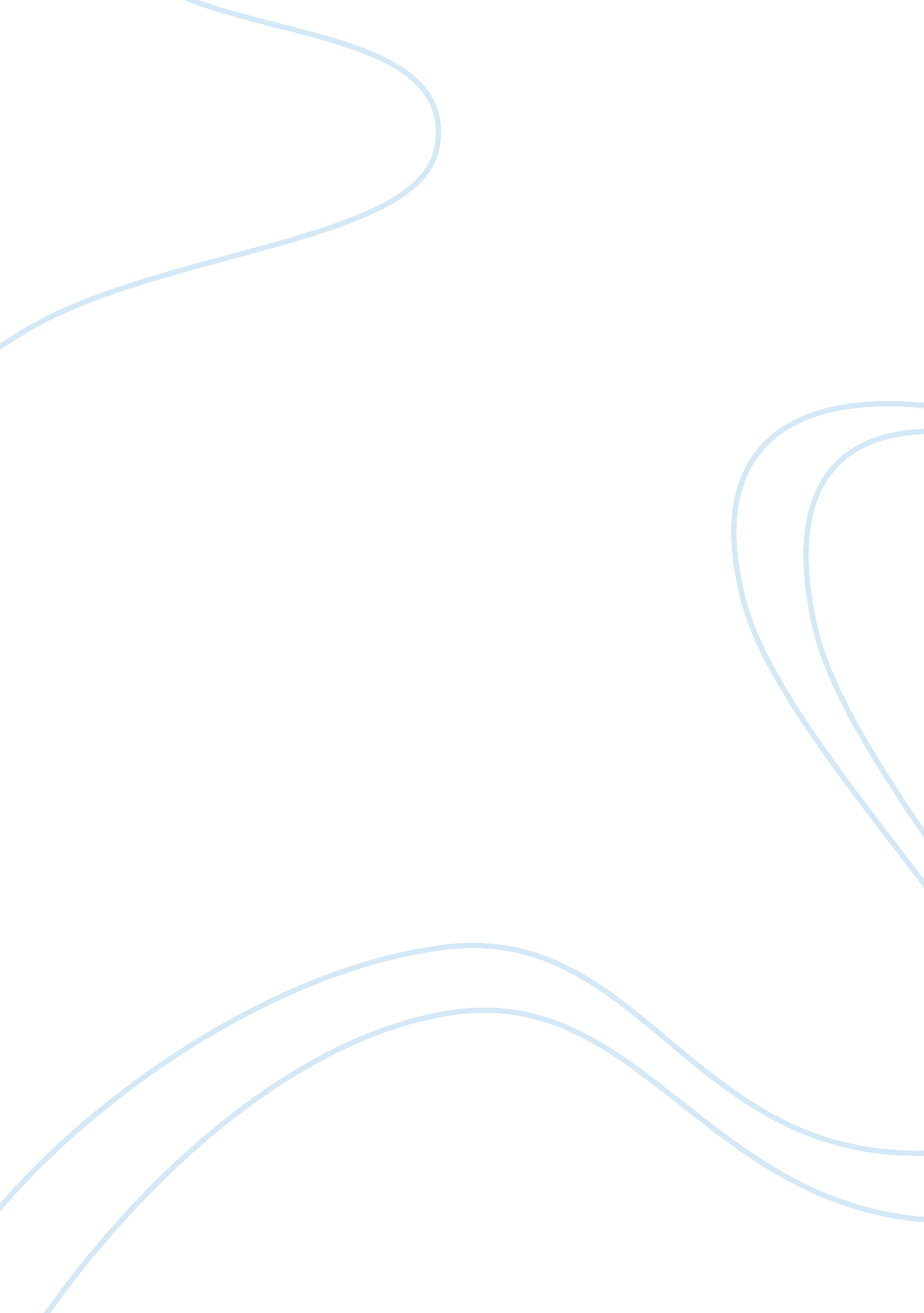 Crucible definition essay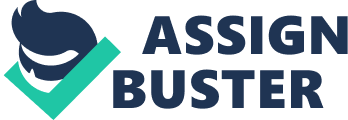 The title, The Crucible, describes a severe test or trial that occurred, in Massachusetts, called the Salem Witch Trials. This historic occurrence will become a well known test of people’s values and beliefs. In a society of religious Puritans, they lived a strict and humble life they also attended church weekly. They are a quiet and tranquil people. Until, a wicked secret cast chaos throughout the society. Envy is the start of all evil which would unleash other grave evils that will be a test of the people. In The Crucible, Proctor and Abigail are hiding one of the worst sins, which will eventually escalade into, not only their problems but, others’ problems, also. Abigail’s envy intensifies to the point where, in order to kill Elizabeth she is, willing to accuse Elizabeth of witchcraft. This sets off a wave of hysteria and doubt in everyone. Soon the accusations begin to fly condemning everything it is near. The fear of this superstitious belief cause many people to become paranoid and then they begin to accuse many people. While being tried, they values of love, integrity, and passion are put to the test. Elizabeth is found guilty, and Proctor, once he found out, gave himself in her place, sacrificing himself. When Proctor is put to trial by a judge, he figured what’s another lie? But instead of saving himself, he saves the dignity of others and ends the Salem Witch Trials with his life. Proctor has many different tests in which he gave himself, in order to benefit others. 